О признании утратившим силу решения Совета Бойкопонурского сельского поселенияКалининского района от 11.03.2021 № 72 "Об утверждении Порядка внесения проектов муниципальных правовых актов, перечень и формы прилагаемых к ним документов в органы местного самоуправления Бойкопонурского сельского поселения Калининского района"В соответствии с Федеральным законом от 6 октября 2003 г. № 131-ФЗ "Об общих принципах организации местного самоуправления в Российской Федерации", законом Краснодарского края от 23 июля 2014 г. № 3014-КЗ "Об оценке регулирующего воздействия проектов муниципальных нормативных правовых актов и экспертизе муниципальных правовых актов", Уставом Бойкопонурского сельского поселения Калининского района, рассмотрев протест прокуратуры Калининского района № 7-02-2022/1280 от 15 апреля 2022 года Совет Бойкопонурского сельского поселения Калининского района РЕШИЛ:1. Признать утратившим силу решение Совета Бойкопонурского сельского поселения Калининского района от 11 марта 2021 года № 72 "Об утверждении Порядка внесения проектов муниципальных правовых актов, перечень и формы прилагаемых к ним документов в органы местного самоуправления Бойкопонурского сельского поселения Калининского района".2. Обнародовать настоящее решение в установленном порядке и разместить на официальном сайте администрации Бойкопонурского сельского поселения Калининского района в информационно-телекоммуникационной сети "Интернет".3. Контроль за выполнением настоящего решения оставляю за собой.4. Постановление вступает в силу со дня его официального обнародования.	                                                                                                                         ПРОЕКТ       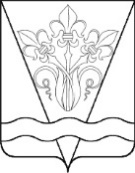 СОВЕТ БОЙКОПОНУРСКОГО СЕЛЬСКОГО ПОСЕЛЕНИЯ              КАЛИНИНСКОГО РАЙОНА                                                                                                                         ПРОЕКТ       СОВЕТ БОЙКОПОНУРСКОГО СЕЛЬСКОГО ПОСЕЛЕНИЯ              КАЛИНИНСКОГО РАЙОНА                                                                                                                         ПРОЕКТ       СОВЕТ БОЙКОПОНУРСКОГО СЕЛЬСКОГО ПОСЕЛЕНИЯ              КАЛИНИНСКОГО РАЙОНА                                                                                                                         ПРОЕКТ       СОВЕТ БОЙКОПОНУРСКОГО СЕЛЬСКОГО ПОСЕЛЕНИЯ              КАЛИНИНСКОГО РАЙОНА                                                                                                                         ПРОЕКТ       СОВЕТ БОЙКОПОНУРСКОГО СЕЛЬСКОГО ПОСЕЛЕНИЯ              КАЛИНИНСКОГО РАЙОНА                                                                                                                         ПРОЕКТ       СОВЕТ БОЙКОПОНУРСКОГО СЕЛЬСКОГО ПОСЕЛЕНИЯ              КАЛИНИНСКОГО РАЙОНА                                                                                                                         ПРОЕКТ       СОВЕТ БОЙКОПОНУРСКОГО СЕЛЬСКОГО ПОСЕЛЕНИЯ              КАЛИНИНСКОГО РАЙОНАРЕШЕНИЕРЕШЕНИЕРЕШЕНИЕРЕШЕНИЕРЕШЕНИЕРЕШЕНИЕРЕШЕНИЕот27.10.2022№ 123хутор Бойкопонурахутор Бойкопонурахутор Бойкопонурахутор Бойкопонурахутор Бойкопонурахутор Бойкопонурахутор БойкопонураГлава Бойкопонурского сельского поселения Калининского района                                                               Ю.Я. Чернявский